АМАНАКСКИЕ                                             Распространяется    бесплатноВЕСТИ 07 декабря  2020г                                                                                                                                                              №67(421) ОФИЦИАЛЬНОИнформационный вестник Собрания представителей сельского поселения Старый Аманак муниципального района Похвистневский Самарской областиВ Самарской области сотрудники органов внутренних дел выявили факт фиктивной регистрацииУчастковые уполномоченные полиции Межмуниципального отдела МВД России «Похвистневский» выявили факт фиктивной постановки на учет по месту пребывания граждан России и иностранного гражданина.По данным полицейских, 33-летний уроженец одной из соседних республик с июня по октябрь текущего года незаконно поставил на миграционный учет троих граждан Российской Федерации и одного гражданина соседнего государства, в частном доме, расположенном в Селе Старый Аманак Похвистневского района, в дальнейшем не собираясь предоставлять им жилое помещение для проживания.Подозреваемый неоднократно предупреждался сотрудниками полиции об ответственности в случае нарушения миграционного законодательства, но все равно преступил закон.По информации правоохранителей, мужчина официально не трудоустроен, ранее к уголовной ответственности не привлекался. Задержанный признал вину в содеянном в полном объеме и пояснил, что платы за регистрацию с граждан не брал, так как все они являются его земляками. Отделением дознания МО МВД России «Похвистневский» в отношении подозреваемого возбуждены 4 уголовных дела по признакам преступления, предусмотренного статьей 322.2 Уголовного кодекса Российской Федерации «Фиктивная регистрация гражданина РФ по месту пребывания или по месту жительства в жилом помещении в РФ и фиктивная регистрация иностранного гражданина или лица без гражданства по месту жительства в жилом помещении в РФ». В настоящее время уголовные дела соединены в одно производство. Расследование продолжается.Сотрудники полиции обращаются к гражданам с просьбой сообщать обо всех фактах нарушения миграционного законодательства в ближайший отдел полиции или по телефону 02 (112 с мобильного федеральных операторов сотовой связи).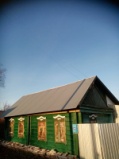 Осторожно, пиротехника!Приближаются новогодние праздники, которые традиционно сопровождаются фейерверками и салютами. Но в эйфории праздника не стоит забывать о своей безопасности и безопасности людей, окружающих вас. Бесконтрольная реализация пиротехнической продукции и применение ее без соблюдения необходимых мер пожарной безопасности становятся причинами многих пожаров, травм и даже гибели людей, главным образом, детей и подростков. Пиротехнические изделия представляют собой источник повышенной опасности и заслуживают особого внимания. Поэтому, приобретая в предновогодний период пиротехнические изделия, следует запомнить и соблюдать правила, которые помогут избежать трагических последствий.Покупать пиротехнику рекомендуется в специализированных магазинах и других торговых точках, где продают только сертифицированную продукцию. Для каждого пиротехнического изделия обязательно наличие подробной инструкции по применению на русском языке, содержащей название завода изготовителя, дату изготовления, срок хранения и правила пользования изделием. Перед применением требуется внимательно прочитать инструкцию. Правила безопасности при использовании пиротехники:Перед использованием пиротехники  внимательно ознакомьтесь с инструкцией.Не используйте пиротехнику, если Вы не понимаете, как ею пользоваться, а инструкции не прилагается, или она написана на непонятном вам языке.Нельзя устраивать салюты ближе 20 метров от жилых помещений и легковоспламеняющихся предметов, под навесами и кронами деревьев.Нельзя держать фитиль во время поджигания около лица. Поджигать фитиль нужно на расстоянии вытянутой руки.Запрещено работать с пиротехникой в нетрезвом состоянии и курить рядом с пиротехническим изделием.Не направлять пиротехнические средства на людей и животных.Не применять салюты при сильном ветре.Не подходить ближе 15-20 метров к зажженным салютам и фейерверкам.Не использовать пиротехнику с истекшим сроком годности или дефектами.Не разбирать пиротехнические изделия и не подвергать их механическим воздействиям.Петарды должны применяться только лицами, достигшими 18 лет.Не оставлять без внимания детей, не давать им в руки пиротехнику.Категорически ЗАПРЕЩАЕТСЯ:носить пиротехнические изделия в карманах;разбирать пиротехнические изделия и подвергать их механическим воздействиям;располагать пиротехнику вблизи от нагревательных приборов, особенно сушить промокшие фейерверки на батареях;ни в коем случае нельзя поддаваться на подначки и «слабо» сверстников – подержать в руках горящую ракетницу, запустить петарду в комнате и т.д. Настоящие друзья на такие опасные вещи друзей не подбивают.Незнание последствий использования пиротехнических средств в общественных местах не освобождает от ответственности за данные действия. Меры административного воздействия могут быть применены как в отношении несовершеннолетних, так и их родителей. На основании действующего законодательства применение пиротехнических средств в общественных местах запрещено, и данное действие квалифицируется как мелкое хулиганство, влекущее за собой нарушение общественного порядка и спокойствия граждан.Уважаемые родители, будьте внимательны! Многие дети уже начали покупать пиротехнику в магазинах и бесконтрольно пользоваться ею. Проводите разъяснительные беседы со своими детьми о запрещении самостоятельных покупок пиротехники и её использования без контроля взрослых. Детям до 16 лет (если производителем не установлено другое возрастное ограничение) пользоваться петардами, фейерверками строго запрещено! Чтобы Новогодние праздники принесли вам и вашим родным радость, а не беду, выполняйте элементарные правила пожарной безопасности!При возникновении чрезвычайных ситуаций необходимо звонить по телефону «101» или по единому номеру вызова экстренных оперативных служб «112».Инструктор противопожарной профилактики ПСО №35 Кожевникова Н.И. Старший инспектор ОНД и ПР по г.о.Похвистнево, м.р.Похвистневский и Камышлинский УНД и ПР ГУ МЧС России по Самарской области капитан внутренней службы Сафиуллин А.С.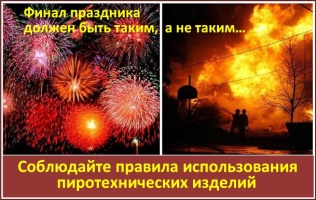 УЧРЕДИТЕЛИ: Администрация сельского поселения Старый Аманак муниципального района Похвистневский Самарской области и Собрание представителей сельского поселения Старый Аманак муниципального района Похвистневский Самарской областиИЗДАТЕЛЬ: Администрация сельского поселения Старый Аманак муниципального района Похвистневский Самарской областиАдрес: Самарская область, Похвистневский          Газета составлена и отпечатана                                                                исполняющийрайон, село Старый Аманак, ул. Центральная       в администрации сельского поселения                                          обязанности главного37 а, тел. 8(846-56) 44-5-73                                             Старый Аманак Похвистневский район                                                      редактора                                                                                                            Самарская область. Тираж 100 экз                                         Н.А.Саушкина